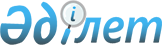 О внесении изменения в решение маслихата района имени Габита Мусрепова от 25 декабря 2017 года № 17-8 "О бюджете Нежинского сельского округа района имени Габита Мусрепова на 2018-2020 годы"Решение маслихата района имени Габита Мусрепова Северо-Казахстанской области от 23 ноября 2018 года № 34-4. Зарегистрировано Департаментом юстиции Северо-Казахстанской области 30 ноября 2018 года № 4999
      В соответствии со статьями 106, 109-1 Бюджетного кодекса Республики Казахстан от 4 декабря 2008 года, подпунктом 1) пункта 1 статьи 6 Закона Республики Казахстан от 23 января 2001 года "О местном государственном управлении и самоуправлении в Республике Казахстан", маслихат района имени Габита Мусрепова Северо-Казахстанской области РЕШИЛ:
      1. Внести в решение маслихата района имени Габита Мусрепова Северо-Казахстанской области от 25 декабря 2017 года № 17-8 "О бюджете Нежинского сельского округа района имени Габита Мусрепова на 2018-2020 годы" (зарегистрировано в Реестре государственной регистрации нормативных правовых актов под № 4543, опубликовано 30 января 2018 года в Эталонном контрольном банке нормативных правовых актов Республики Казахстан в электронном виде) следующее изменение:
      пункт 1 изложить в следующей редакции:
       "1. Утвердить бюджет Нежинского сельского округа района имени Габита Мусрепова на 2018-2020 годы согласно приложениям 1, 2 и 3 к настоящему решению соответственно, в том числе на 2018 год в следующих объемах:
      1) доходы – 14 292 тысяч тенге:
      налоговые поступления – 7 515 тысяч тенге;
      неналоговые поступления – 0;
      поступления от продажи основного капитала – 0;
      поступления трансфертов – 6 777 тысяч тенге; 
      2) затраты – 14 292 тысяч тенге; 
      3) чистое бюджетное кредитование – 0:
      бюджетные кредиты – 0;
      погашение бюджетных кредитов – 0;
      4) сальдо по операциям с финансовыми активами – 0:
      приобретение финансовых активов – 0;
      поступления от продажи финансовых активов государства - 0;
      5) дефицит (профицит) бюджета – 0;
      6) финансирование дефицита (использование профицита) бюджета – 0:
      поступление займов – 0;
      погашение займов – 0;
      используемые остатки бюджетных средств - 0.";
      приложение 1 к указанному решению изложить в новой редакции, согласно приложения к настоящему решению.
      2. Настоящее решение вводится в действие с 1 января 2018 года. Бюджет Нежинского сельского округа района имени Габита Мусрепова на 2018 год
      Продолжение таблицы
					© 2012. РГП на ПХВ «Институт законодательства и правовой информации Республики Казахстан» Министерства юстиции Республики Казахстан
				
      Председатель сессии
маслихата района имени
Габита Мусрепова
Северо-Казахстанской области 

___________ М. Абуова

      Cекретарь
маслихата района имени
Габита Мусрепова
Северо-Казахстанской области 

____________Е. Адильбеков
Приложениек решению районного маслихатаот 23 ноября 2018 года № 34-4 Приложение 1к решению районного маслихатаот 25 декабря 2017 года № 17-8
Категория
Класс
Подкласс
Наименование
Сумма (тысяч тенге)
1. Доходы
14 292
1
Налоговые поступления
7 515
01
Подоходный налог
2 704
2
Индивидуальный подоходный налог
2 704
4
Налоги на собственность
4 811
1
Налоги на имущество 
366
3
Земельный налог
427
4
Налог на транспортные средства 
4 018
2
Неналоговые поступления
0
3
Поступления от продажи основного капитала
0
4
Поступления трансфертов
6 777
02
Трансферты из вышестоящих органов государственного управления
6 777
3
Трансферты из районного (города областного значения) бюджета
6 777
Функциональная группа
Функциональная подгруппа
Администратор бюджетных программ
Программа
Наименование
Сумма (тысяч тенге)
2.Затраты
14 292
01
Государственные услуги общего характера
14 182
1
Представительные, исполнительные и другие органы, выполняющие общие функции государственного управления
14 182
124
Аппарат акима города районного значения, села, поселка, сельского округа
14 182
001
Услуги по обеспечению деятельности акима города районного значения, села, поселка, сельского округа
14 182
07
Жилищно-коммунальное хозяйство
110
3
Благоустройство населенных пунктов
110
124
Аппарат акима города районного значения, села, поселка, сельского округа
110
008
Освещение улиц населенных пунктов
110
3. Чистое бюджетное кредитование
0
Бюджетные кредиты
0
Погашение бюджетных кредитов
0
4. Сальдо по операциям с финансовыми активами
0
Приобретение финансовых активов
0
Поступления от продажи финансовых активов государства
0
5. Дефицит (профицит) бюджета
6. Финансирование дефицита (использование профицита) бюджета
0
Поступление займов
0
Погашение займов
0
Используемые остатки бюджетных средств
0